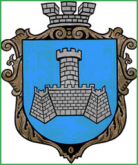 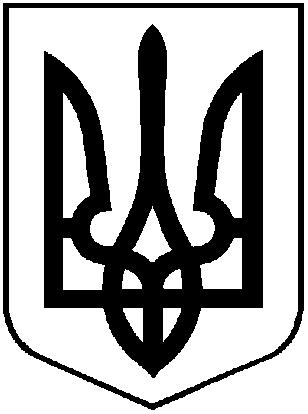 УКРАЇНАХМІЛЬНИЦЬКА МІСЬКА РАДАВІННИЦЬКОЇ ОБЛАСТІВиконавчий комітетР І Ш Е Н Н Явід  27 листопада 2017 р.                                                    №422Про надання дозволу КП «Хмільниккомунсервіс»на списання комунального майна            Розглянувши звернення комунального підприємства «Хмільниккомунсервіс» від 22.09.2017 р. №255 щодо надання дозволу на списання комунального майна, що знаходиться на балансі підприємства, враховуючи відомість та акт інвентаризації майна комунальної власності, що пропонується до списання, відповідно до Положення про порядок списання та передачі майна, що належить до комунальної власності територіальної громади м. Хмільника, затвердженого рішенням 15 сесії міської ради 6 скликання від 27.10.2011 року №320, керуючись ст. 29, ст.59 Закону України «Про місцеве самоврядування в Україні»,  виконавчий комітет Хмільницької міської радиВ И Р І Ш И В :          1.Надати дозвіл КП «Хмільниккомунсервіс»  на списання  наступного комунального майна, що перебуває на балансі підприємства: - моторолера марки МТЗ, модель «Муравей», державний реєстраційний номер АВ0183АА, первісна вартість якого складає 2704,00 грн. (дві тисячі сімсот чотири гривні 00 коп.), залишкова вартість – 63,49 грн. (шістдесят три гривні 49 коп.), рік введення в експлуатацію – 1991, інвентарний номер 31.- мотоблока «Вулкан», первісна вартість якого складає 4958,35 грн. (чотири  тисячі дев’ятсот п’ятдесят вісім гривень 35 коп.), залишкова вартість – нуль гривень, рік введення в експлуатацію – 2011, інвентарний номер 148.- бензопили «Штіль», первісна вартість якої складає 3160,00 грн. (три  тисячі сто шістдесят гривень 00 коп.), залишкова вартість – 382,93 гривень (триста вісімдесят дві гривні 93 коп.), рік введення в експлуатацію – 2011, інвентарний номер 97.     2. КП «Хмільниккомунсервіс» (Полонський С.Б.) відобразити операцію, зазначену в п.1 цього рішення, у бухгалтерському обліку підприємства.     3. Доручити  начальнику КП «Хмільницккомунсервіс» Полонському С.Б. здійснити контроль  за здачею непридатних матеріалів в спеціалізовану організацію по прийманню металобрухту.       4. Контроль за виконанням цього рішення покласти на заступника міського голови з питань діяльності виконавчих органів міської ради Загіку В.М.             Міський голова                                                           С.Б. Редчик